Harvest Weaving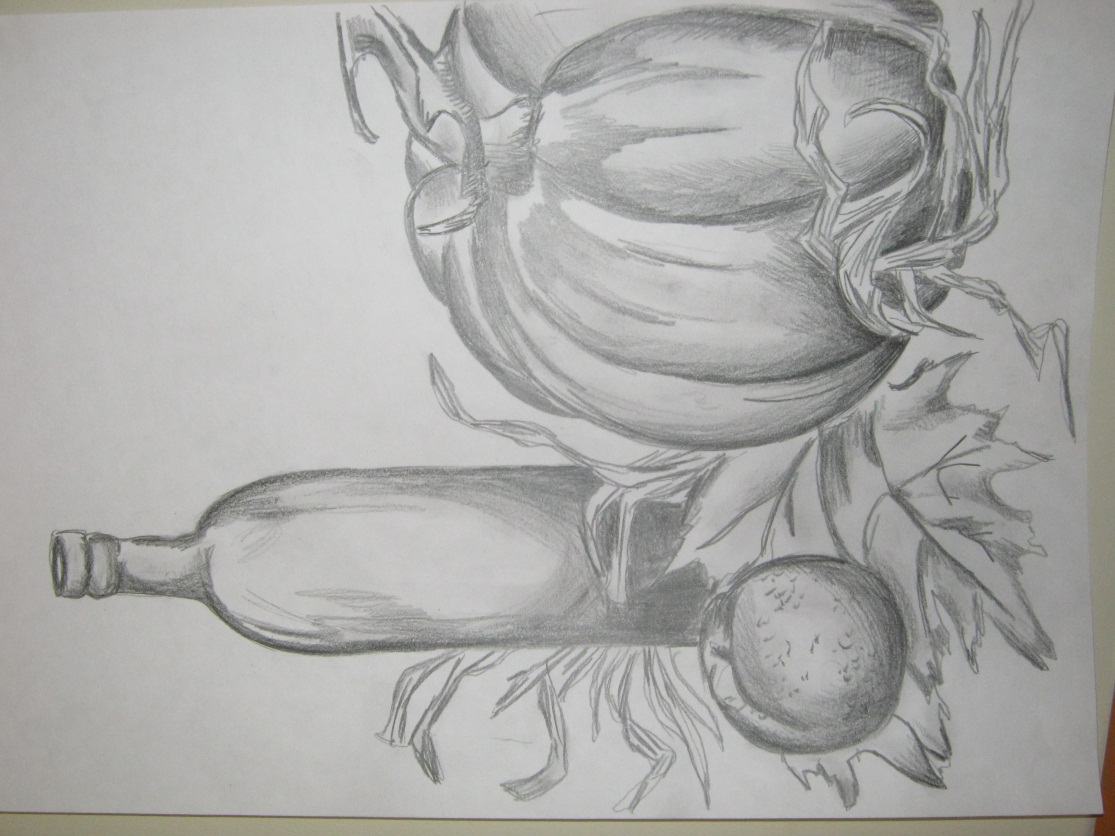 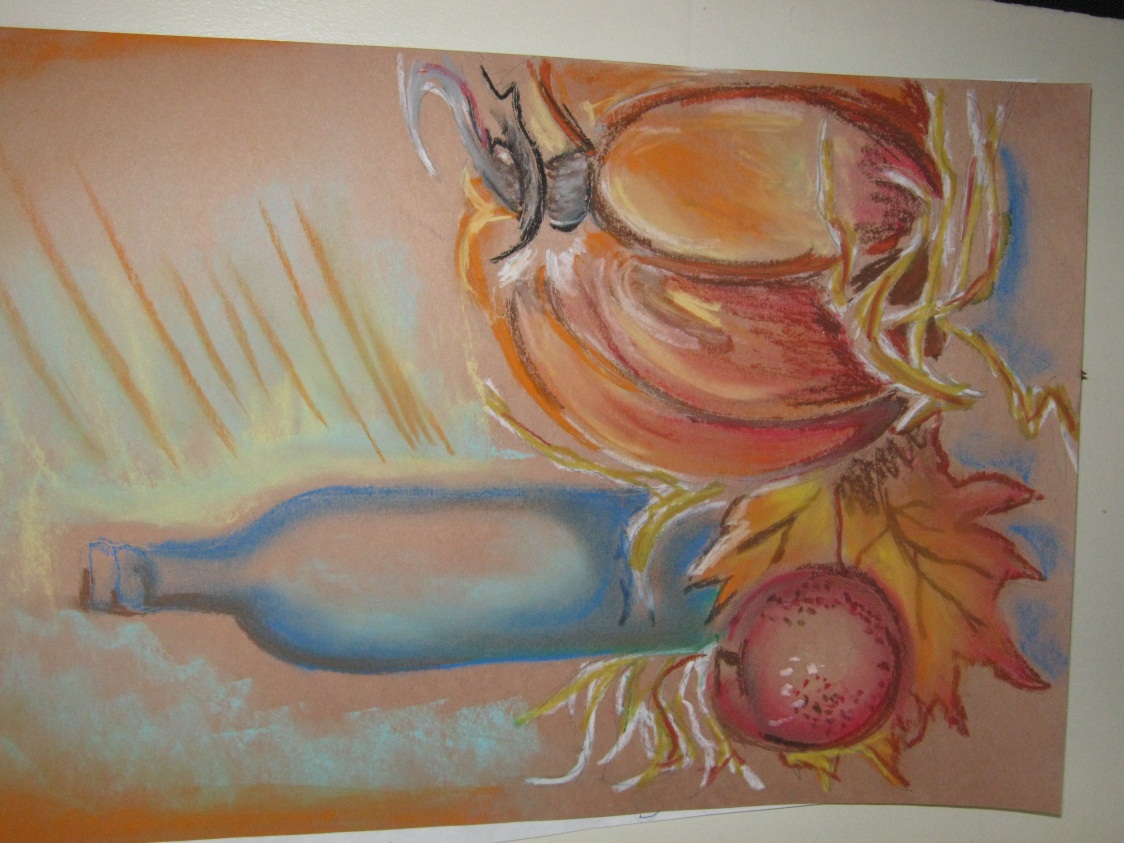 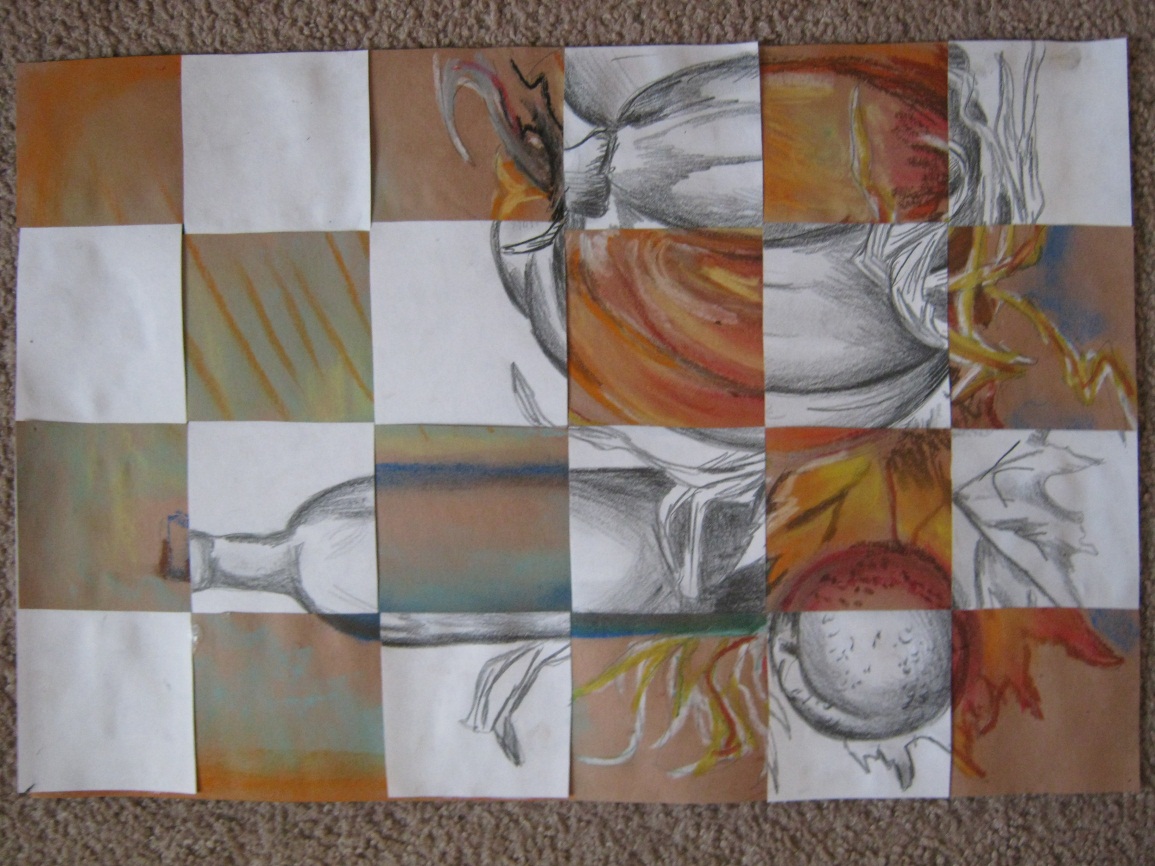 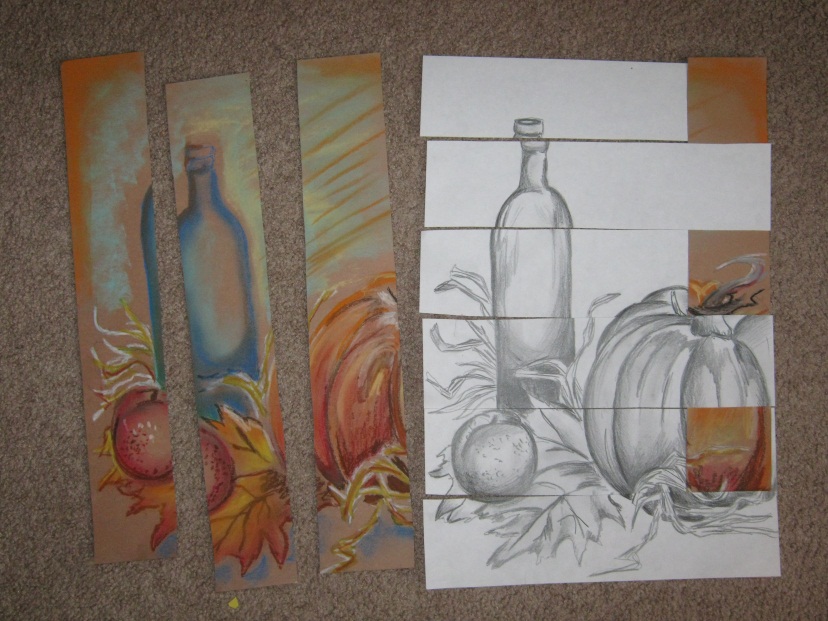 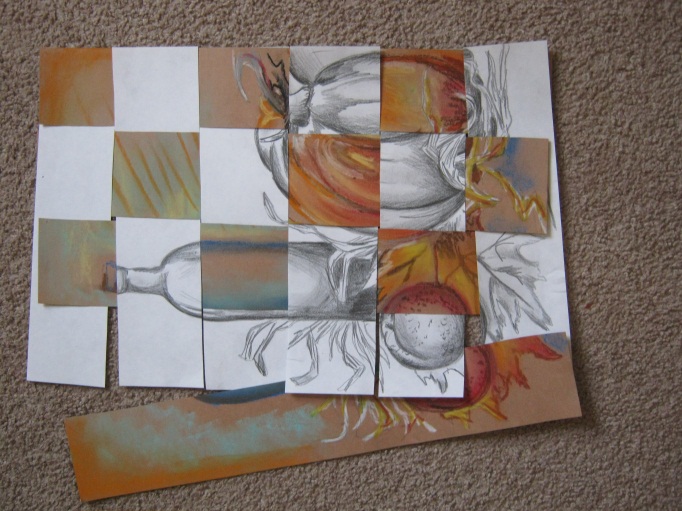 